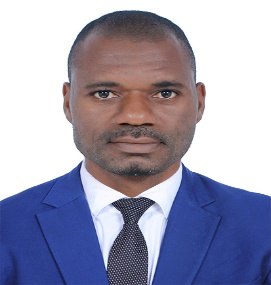  ATAISI Atisi-391717@2freemail.com Professional and Skilled Quantity Surveyor with 7years experience in preparation of bill of quantity, Auto-Cad for engineering design, measuring and estimation of electrical and mechanical in buildings, Estimate quantity and costs of materials and supervision site. PROFESSIONAL ABILITIESCommunication                                                                                       •   Self Motivated                                              Estimating                                                                                                 •   Multitasking                                                                  Customer satisfaction                                                                            •   Client Relations                                                              Project monitoring                                                                                 •   Project Management                                                       Accustomed to work without supervision                                      •   Cost consulting                                               Knowledge of industrial standards                                                   •   Task management Record maintenance                                                                              •   BudgetingInterpreting design and technical drawings                                   •   Teamwork                                                                                                                       PROFESSIONAL EXPERIENCEAkleclick Nig. LTD                                                                                               2011 - 2018 Quantity surveyor and site supervisorHepzelah Nig. LTD                                                                                                         2010 Quantity surveyor and Site supervisorJulius Berger Nig                                                                                                           2006 Advance construction, supervision of site                                                                              and preparation of bill of quantitiesROLES AND RESPONSIBILITIESResponsible for managing all project costs from start to finishPerform analyses of costs for various building projectscommunicate with company stakeholders on commercial mattersMonitor the cost and use of company resources to minimize wasteInspect and compute the value of completed work and projectsAccomplish reports on and recommend advice about building and maintenance costsGenerate cost and value reports monthly and quarterly, produce accurate information on cash flowResponsible for the preparation of contract and tender documentsCultivate solid ties with sub-contractors and clientsOffer recommendations and direction to company employees in the generation and reporting of work proposals, reviews, and updatesPlayed the role of on-site manager as directedProduced budget estimates and made pitches for surveys, and assisted in billing matters and monitored the progress of several stages of project survey workResponsible for the generation of bid schedules and other related and needed documentsDelivered bid document packages to vendors and subcontractorsAnalysed the value of bids, entered negotiations, and generated necessary papers such as procurement documentsExamined and confirmed qualifications of vendors and handled procurementGenerated forecasts on matters such as budget and cash-flowMonitored the actual costs and judged them against the set budget, and control costs as neededEDUCATION AND CREDENTIALSBachelor of Technology in Quantity Surveying                                                              2010 University of Science and Technology, Rivers State Nigeria		                                                          Certificate in Auto-Cad                                                                                                     2008Process Installations in the Oil and Gas Sector                                                             2007 Nigerian Institute of Quantity SurveyorsProcurement Strategy and Effective Project Delivery in Nigeria Gas                         2005                     Nigeria Institute of Quantity SurveyorsMeasuring and Estimation of Electrical and Mechanical High-Rise Building              2003                       Nigeria Institute of Quantity SurveyorsReferences: Available on request.